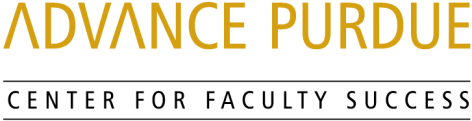 Faculty Advancement, Success and Tenure (FAST)AgendaSeptember 13, 20169:00 – 9:10		Welcome, Introductions, and Orientation to FAST9:10 – 9:50		“Things I wish I knew when I started” Panel of Assistant ProfessorsDaniel Dawson, College of ScienceColin Gray, Purdue Polytechnic InstituteJackie Linnes, College of EngineeringKevin Solomon, College of Agriculture and EngineeringRobin Tanamachi, College of Science9:50 – 10:00		Questions and Answers10:00 – 10:10		Small Group Discussion10:10 – 10:15		Wrap- UpUpcoming EventsOctober 18, 2016	Promotion and Tenure		STEW 278	Peter Hollenbeck, Vice Provost for Faculty Affairs and Professor of Biological Sciences, College of ScienceKaren Plaut, Senior Associate Dean for Research and Faculty Affairs and Professor, Animal Sciences, College of Agriculturehttp://www.purdue.edu/discoverypark/advance/cfs/FAST.php